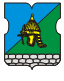                                                         CОВЕТ  ДЕПУТАТОВ       МУНИЦИПАЛЬНОГО  ОКРУГА  СЕВЕРНОЕ  БУТОВО                                             РЕШЕНИЕ_____________№____________О внесении изменений в решение Совета депутатов муниципального округа Северное Бутово от 16 января 2019 года   № 01/1 «О согласовании направления средств стимулирования управы района Северное Бутово на проведение мероприятий по благоустройству дворовых территорий района Северное Бутово на 2019 год по итогам голосования на портале «Активный гражданин»         В соответствии с Постановлением Правительства Москвы от 26 декабря 2012 года № 849-ПП «О стимулировании управ районов города Москвы», Законом города Москвы от 06 ноября 2012 года №56 «Об организации местного самоуправления в городе Москве»,  Законом города Москвы № 39 от 11 июля 2012 «О наделении органов местного самоуправления муниципальных округов в городе Москве отдельными полномочиями города Москвы» и на основании обращения управы района Северное Бутово города Москвы  от 29 мая 2019 года № СБ-08-29/9Совет депутатов муниципального округа Северное Бутово решил:1. Внести изменения в решение совета депутатов муниципального округа Северное Бутово от 16 января 2019 года № 01/1 «О согласовании направления средств стимулирования управы района Северное Бутово на проведение мероприятий по благоустройству дворовых территорий района Северное Бутово на 2019 год по итогам голосования на портале «Активный гражданин» и изложить приложение в новой редакции (приложение).2. Направить настоящее решение в Департамент территориальных органов исполнительной власти города Москвы, префектуру Юго-Западного административного округа города Москвы, управу района Северное Бутово города Москвы.3.Опубликовать настоящее решение в бюллетене «Московский муниципальный вестник» и разместить и на официальном сайте муниципального округа Северное Бутово в информационно-телекоммуникационной сети «Интернет».         4. Контроль за выполнением настоящего решения возложить на главу муниципального округа Северное Бутово Курбатова А.А.Глава муниципального округа Северное Бутово				                         	                         А.А. Курбатов                                                                                                        Приложение
                                                                                                     к решению Совета депутатов
                                                                                                     муниципального округа Северное Бутово
                                                                                                     от 30 мая 2019 года №11/3Мероприятия по благоустройству за счёт средств стимулирования управ  по итогам голосования на портале «Активный гражданин»района Северное Бутово города Москвы на 2019 годп/пАдрес объектаКонкретные мероприятияВиды работОбъемЕд. изм.Затраты (тыс. руб)1Бульвар Дмитрия Донского, д.11 кор.2Проведение работ по благоустройству дворовых территорийУстройство плиточного покрытия 842кв.м2189,001Бульвар Дмитрия Донского, д.11 кор.2Проведение работ по благоустройству дворовых территорий Устройство покрытия из отсева / песок 30кв.м33,001Бульвар Дмитрия Донского, д.11 кор.2Проведение работ по благоустройству дворовых территорийУстройство покрытия из искусственной травы 414кв.м911,001Бульвар Дмитрия Донского, д.11 кор.2Проведение работ по благоустройству дворовых территорийУстановка на детских площадках МАФ7шт.1 555,301Бульвар Дмитрия Донского, д.11 кор.2Проведение работ по благоустройству дворовых территорийУстановка игровых городков (комплекс)1шт.1010,001Бульвар Дмитрия Донского, д.11 кор.2Проведение работ по благоустройству дворовых территорийУстановка МАФ (урны)8шт.48,001Бульвар Дмитрия Донского, д.11 кор.2Проведение работ по благоустройству дворовых территорийУстановка МАФ (скамейки)                 8шт.100,001Бульвар Дмитрия Донского, д.11 кор.2Проведение работ по благоустройству дворовых территорийУстановка вазонов с элементами озеленения3шт.46,601Бульвар Дмитрия Донского, д.11 кор.2Проведение работ по благоустройству дворовых территорийИзготовление ПСД1шт.150,001Бульвар Дмитрия Донского, д.11 кор.2Проведение работ по благоустройству дворовых территорийУстановка опор наружного освещения4шт.480,001Бульвар Дмитрия Донского, д.11 кор.2Прочие виды работ Установка бортового камня734пог.м734,001Бульвар Дмитрия Донского, д.11 кор.2Прочие виды работ Установка уличных тренажеров6шт.516,60 ИТОГО:  ИТОГО:  ИТОГО:  ИТОГО:  ИТОГО:  ИТОГО: 7773,50